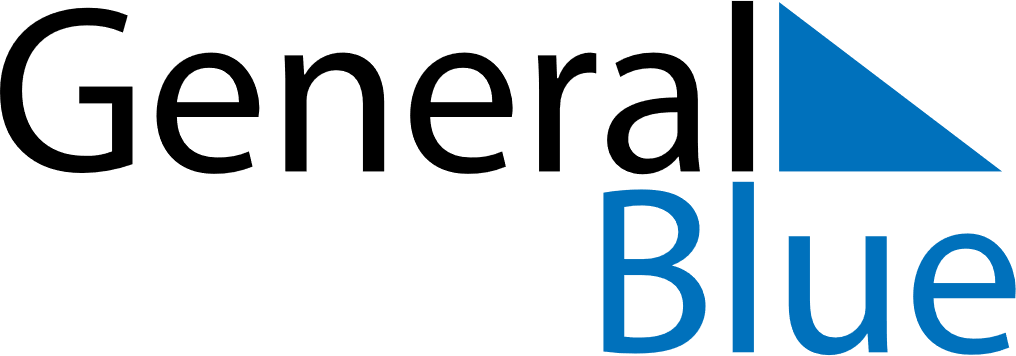 October 2022October 2022October 2022October 2022October 2022SpainSpainSpainSpainSpainSpainSpainSpainSundayMondayTuesdayWednesdayThursdayFridaySaturday123456789101112131415Fiesta Nacional de España16171819202122232425262728293031NOTES